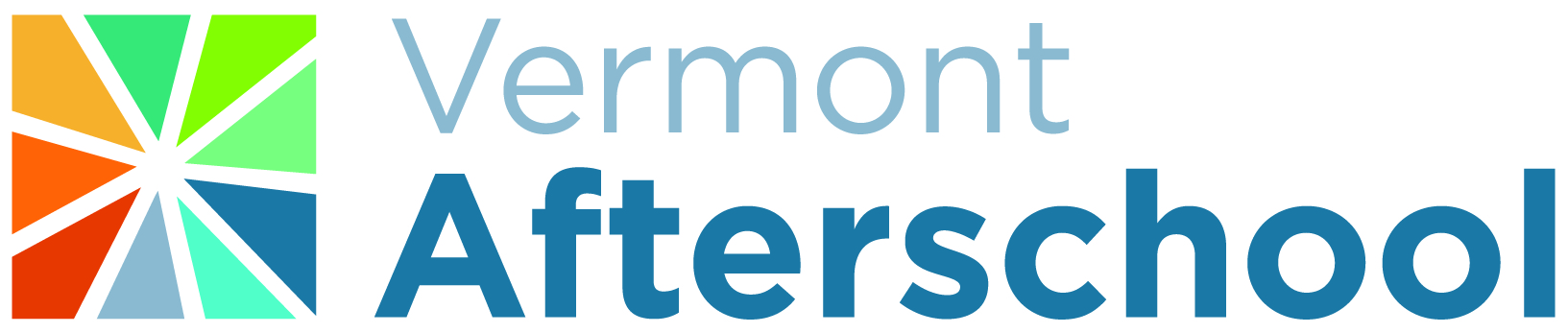     Registration for L.E.A.D. Program2023-2024 Cohort Thank you for your interest in the L.E.A.D. (Leadership exploration and development) Program.  Please complete all sections below:1. About You (please print clearly)Full Name: Length of time in the field:Job Title:Home Mailing Address: Home Phone:                                  			 Work Phone:                                      Preferred e-mail address: 2.  Do you work in: 3. Current EmploymentPlace of Employment: Address of Employer (street, city, state):	Current number of children directly in my care: ___________BFIS Account #:4. Supervisor SignatureMy supervisor attests to my current employment in the field:Name of Supervisor (Please Print Clearly):Email of Supervisor:                                                                 Phone # of supervisor:Signature of Supervisor: Date:Applicant’s Signature: _________________________ Date: ______________________Return completed form to: Tricia Pawlik, Senior Associate for Program Quality				     Vermont Afterschool      150 Kennedy Drive     South Burlington, VT 05403    Or e-mail to:      tricia@vermontafterschool.orgSettingYesNoLicensed program21C program